Допуни реченицу.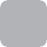 Атмосфера је смеша следећих гасова:78% 	, 21% 	и 1% 	.Обоји слово испред тачне тврдње. Време представља:а) тренутно стање атмосфере, временских елемената изнад неког места; б) климатске промене настале услед деловања човека и других фактора;в) временски период потребан да се промене сва годишња доба на Земљи.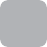 Обоји слова испред назива ниских падавина.а) поледица	б) снег		в) киша	г) роса д) слана	ђ) град	             е) ињеОдговори на питање. Одговор напиши на линији испод. Како се зове гас који нас штити од штетног зрачења Сунца?Обоји слово испред тачне тврдње. Најнижи и најгушћи слој атмосфере је:     а) стратосфера;б) тропосфера;в) термосфера; г) егзосфера.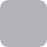 Обоји слово испред тачног одговора. Шта су кумулуси, нимбуси и стратуси?     а) ветровиб) врсте падавинав) морске струје г) врсте облакаОбоји слово испред тачног одговора.Према трајању и простору на коме дувају, ветрови могу бити: а) стални или планетарниб) локалнив) периодични.Упиши у заграде слова под којима су наведене врсте ветрова. (  ) кошава	(  ) пасати	(   ) монсуниОбоји слово испред тачне тврдње. Време трајања сијања Сунца је:а) инсолација; б) хелиограф;в) кондензација; г) облачност.